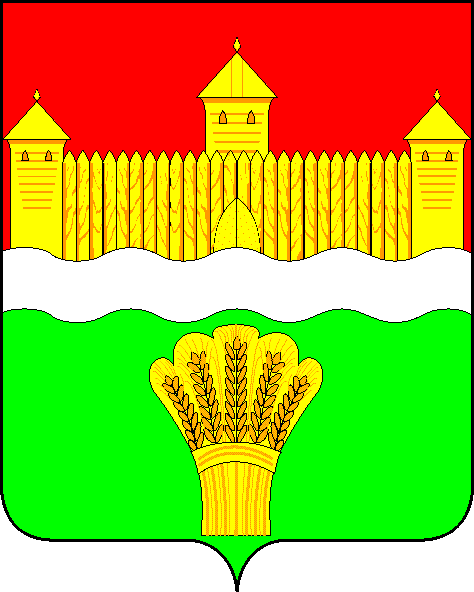 КЕМЕРОВСКАЯ ОБЛАСТЬ - КУЗБАСССОВЕТ НАРОДНЫХ ДЕПУТАТОВ КЕМЕРОВСКОГО МУНИЦИАПАЛЬНОГО ОКРУГАПЕРВОГО СОЗЫВАСЕССИЯ № 6РЕШЕНИЕот «27» февраля 2020 № 76г. КемеровоОб утверждении Порядка организации проведения публичных слушаний по проекту Правил благоустройства территории Кемеровского муниципального округаВ соответствии с градостроительным кодексом Российской Федерации, Федеральным законом от 06.10.2003 № 131-ФЗ «Об общих принципах организации местного самоуправления в Российской Федерации» и статьями 15, 27 Устава Кемеровского муниципального округа, Совет народных депутатов Кемеровского муниципального округаРЕШИЛ:Утвердить Порядок организации и проведения публичных слушаний по проекту Правил благоустройства территории Кемеровского муниципального округа согласно приложению.Опубликовать настоящее решение в газете «Заря» и на сайте Совета народных депутатов Кемеровского муниципального округа в информационно-телекоммуникационной сети «Интернет».Решение вступает в силу после его официального опубликования.Контроль за исполнением настоящего решения возложить на Левина Д.Г. – председателя комитета по местному самоуправлению, правопорядку и связям с общественностью.Председатель Совета народных депутатов Кемеровского муниципального округа                                      В.В. ХарлановичГлава округа                                                                                  М.В. КоляденкоУтвержденрешением Совета народных депутатов Кемеровского муниципального округа   от 27 февраля 2020. № 76Порядок организации и проведенияпубличных слушаний по проекту Правил благоустройства территории Кемеровского муниципального округа1. Общие положения1.1. Настоящий Порядок определяет процедуру проведения публичных слушаний по проектам Правил благоустройства территории Кемеровского муниципального округа, изменений в Правила благоустройства территории Кемеровского муниципального округа (далее – проекты правил благоустройства).1.2. Публичные слушания проводятся по инициативе населения Кемеровского муниципального округа, главы Кемеровского муниципального округа.1.3. Организатором публичных слушаний является администрация Кемеровского муниципального округа (далее – Организатор).1.4. Участниками публичных слушаний по проектам являются граждане, постоянно проживающие на территории Кемеровского муниципального округа, правообладатели находящихся в границах этой территории земельных участков и (или) расположенных на них объектов капитального строительства, а также правообладатели помещений, являющихся частью указанных объектов капитального строительства.1.5. Срок проведения публичных слушаний по проектам составляет 30 дней со дня опубликования оповещения о начале публичных слушаний до дня опубликования заключения об их результатах.1.6. Источником финансирования проведения публичных слушаний являются средства бюджета Кемеровского муниципального округа.2. Порядок назначения публичных слушаний2.1. Публичные слушания, проводимые по инициативе населения, или администрации Кемеровского муниципального округа назначаются Советом народных депутатов Кемеровского муниципального округа, по инициативе главы Кемеровского муниципального округа2.2. Организационно-техническое и информационное обеспечение проведения публичных слушаний осуществляет организатор публичных слушаний.2.3. Порядок выдвижения населением инициативы о проведении публичных слушаний.2.3.1. Инициатива населения Кемеровского муниципального округа о проведении публичных слушаний реализуется группой граждан в количестве не менее 10 жителей Кемеровского муниципального округа, достигших 18-летнего возраста и постоянно проживающих на территории Кемеровского муниципального округа (далее - инициативная группа).2.3.2. Для рассмотрения вопроса о назначении публичных слушаний инициативной группой в Совет народных депутатов Кемеровского муниципального округа направляется заявление о проведении публичных слушаний по проекту правил благоустройства (далее – заявление), которое должно содержать предложения инициативной группы по проекту правил благоустройства.  Заявление подписывается каждым участником инициативной группы с указанием перед подписью фамилии, имени, отчества (при наличии), места жительства, даты рождения, серии и номера паспорта. Представителем инициативной группы, ответственным за взаимодействие с Советом народных депутатов Кемеровского муниципального округа (далее – контактное лицо), указывается и иная контактная информация, в том числе номер телефона, адрес электронной почты.2.3.3.  Заявление инициативной группы подлежит рассмотрению на очередной сессии Совета народных депутатов Кемеровского муниципального округа в соответствии с регламентом Совета народных депутатов Кемеровского муниципального округа. По результатам рассмотрения обращения в срок не позднее 30 дней Советом народных депутатов Кемеровского муниципального округа принимается мотивированное решение о назначении публичных слушаний либо об отказе в их назначении.2.3.4.  Основаниями для отказа в назначении публичных слушаний являются:a) несоблюдение требований‚ установленных пунктами 2.3.1 - 2.3.2 настоящего Порядка;б) несоответствие предложений инициативной группы требованиям федерального законодательства и законодательства Кемеровской области - Кузбасса.2.3.5. В случае принятия Советом народных депутатов Кемеровского муниципального округа решения об отказе в назначении публичных слушаний указанное решение направляется контактному лицу не позднее 10 дней со дня его принятия. В решении должны быть указаны основания для отказа в назначении публичных слушаний.Инициативная группа вправе обратиться в Совет народных депутатов Кемеровского муниципального округа с инициативой о проведении публичных слушаний после устранения причин, послуживших основанием для отказа в назначении публичных слушаний.2.3.6. В случае принятия решения о назначении публичных слушаний проект муниципального правового акта, выносимого на публичные слушания, при необходимости разрабатывается, а в случае представления проекта инициативной группой дорабатывается администрацией Кемеровского муниципального округа.2.4. Порядок выдвижения инициативы о проведении публичных слушаний Советом народных депутатов Кемеровского муниципального округа.2.4.1. Предложение о проведении публичных слушаний по инициативе Совета народных депутатов Кемеровского муниципального округа вправе внести (представить) депутат (группа депутатов) Совета народных депутатов Кемеровского муниципального округа.2.4.2. Предложение о проведении публичных слушаний оформляется в виде обращения. Депутатом (группой депутатов) может быть разработан проект подлежащего рассмотрению на публичных слушаниях муниципального правового акта.2.4.3.  Обращение и проект муниципального правого акта, в случае его разработки, подлежат рассмотрению на очередном заседании Совета народных депутатов Кемеровского муниципального округа в соответствии с пунктами 2.3.3 – 2.3.6. настоящего Порядка.2.5. Инициатива главы о проведении публичных слушаний оформляется постановлением главы о назначении публичных слушаний.2.6. В правовом акте о назначении публичных слушаний указываются:а) сведения об инициаторах проведения публичных слушанийб) наименование проекта муниципального правового акта, выносимого на публичные слушания или вопроса публичных слушаний;в) сведения об организаторе публичных слушаний;г) адреса мест размещения текста проекта нормативного правового акта, подлежащего обсуждению, в том числе в информационно-телекоммуникационной сети «Интернет» и иных информационных материалов к нему;д) информацию о порядке, сроке и форме внесения участниками публичных слушаний рекомендаций по проекту муниципального правового акта, выносимому на публичные слушания или обсуждаемому вопросу;е) дата, время, место проведения публичных слушаний;ё) порядок учета предложений, замечаний и (или) рекомендаций по проекту муниципального правового акта, выносимого на публичные слушания, или по обсуждаемому вопросу;ж) порядок участия граждан в обсуждении проекта муниципального правового акта, выносимого на публичные слушания или вопроса публичных слушаний.3. Оповещение о начале публичных слушаний3.1. Оповещение о начале публичных слушаний (далее – оповещение) подлежит опубликованию в порядке, установленном для официального опубликования муниципальных правовых актов, иной официальной информации, а также иные формы оповещения населения о проведении публичных слушаний, не позднее, чем за семь дней  до дня размещения на официальном сайте в информационно-телекоммуникационной сети "Интернет" (snd-kmr.ru) (далее – официальный сайт) проекта, подлежащего рассмотрению на публичных слушаниях.3.2. Оповещение также осуществляется путем размещения в срок, определенный пунктом 3.1 настоящего Порядка, информации на информационном стенде, оборудованного в здании уполномоченного на проведение публичных слушаний  органа местного самоуправления по адресу: 605010, г. Кемерово, ул. Совхозная, 1-А, иными способами, обеспечивающими доступ участников публичных слушаний к указанной информации.Информационный стенд должны соответствовать следующим требованиям:размещение в доступном для просмотра месте;защита размещаемого оповещения от неблагоприятных погодных условий;3.3. Оповещение должно содержать:информацию о проекте, подлежащем рассмотрению на публичных слушаниях, и перечень информационных материалов к такому проекту;информацию о порядке и сроках проведения публичных слушаний по проекту, подлежащему рассмотрению на публичных слушаниях;информацию о порядке, сроке и форме внесения участниками публичных слушаний предложений и замечаний, касающихся проекта, подлежащего рассмотрению на публичных слушаниях.Оповещение также должно содержать информацию об официальном сайте, на котором будут размещены проект, подлежащий рассмотрению на публичных слушаниях, и информационные материалы к нему, информацию о дате, времени и месте проведения собрания или собраний участников публичных слушаний.Форма оповещения приведена в приложении № 1 к настоящему Порядку.4. Размещение проекта, подлежащего рассмотрению на публичных слушаниях,и информационных материалов к нему в сети "Интернет"4.1. Проект, подлежащий рассмотрению на публичных слушаниях, и информационные материалы к нему размещаются на официальном сайте в течение периода, составляющего 30 дней со дня их размещения.Организатором обеспечивается равный доступ к проекту, подлежащему рассмотрению на публичных слушаниях, всех участников публичных слушаний.4.2. В период размещения в соответствии с пунктом 4.1 настоящего Порядка проекта, подлежащего рассмотрению на публичных слушаниях, и информационных материалов к нему участники публичных слушаний, прошедшие в соответствии с пунктом 4.5 настоящего Порядка идентификацию, имеют право вносить предложения и замечания, касающиеся такого проекта (далее – предложения и замечания):в письменной или устной форме в ходе проведения собрания или собраний участников публичных слушаний;в письменной форме в адрес организатора;Предложения и замечания подлежат регистрации, а также обязательному рассмотрению организатором, за исключением случая выявления факта представления участником публичных слушаний недостоверных сведений.4.3. Участники публичных слушаний в целях идентификации представляют сведения о себе (фамилию, имя, отчество (при наличии), дату рождения, адрес места жительства (регистрации) - для физических лиц; наименование, основной государственный регистрационный номер, место нахождения и адрес - для юридических лиц) с приложением документов, подтверждающих такие сведения. Участники публичных слушаний, являющиеся правообладателями соответствующих земельных участков и (или) расположенных на них объектов капитального строительства и (или) помещений, являющихся частью указанных объектов капитального строительства, также представляют сведения соответственно о таких земельных участках, объектах капитального строительства, помещениях, являющихся частью указанных объектов капитального строительства, из Единого государственного реестра недвижимости и иные документы, устанавливающие или удостоверяющие их права на такие земельные участки, объекты капитального строительства, помещения, являющиеся частью указанных объектов капитального строительства.Обработка персональных данных участников публичных слушаний осуществляется с учетом требований, установленных Федеральным законом от 27.07.2006 № 152-ФЗ «О персональных данных».5. Проведение собрания или собраний участников публичных слушаний5.1. Собрание участников публичных слушаний (далее – собрание) может проводиться в выходные и будние дни. Время проведения собрания в рабочие дни не может быть назначено ранее 14-00 часов по местному времени. В дни официальных праздников собрания не проводятся.5.2. Организатор осуществляет регистрацию явившихся участников публичных слушаний до начала собрания в месте, указанном в оповещении.Участники публичных слушаний при регистрации представляют сведения и документы, указанные в пункте 4.5 настоящего Порядка.5.3. Собрание начинается в указанное в оповещении время с выступления председательствующего, которого назначает организатор (далее – председательствующий).Председательствующий представляет участникам публичных слушаний информацию о проекте, подлежащем рассмотрению на публичных слушаниях, его инициаторах и разработчиках, регламенте проведения собрания (порядок и допустимая продолжительность выступлений, вопросов выступающим и их ответов, прений).В ходе собрания председательствующий предоставляет слово инициаторам и разработчикам проекта, рассматриваемого на публичных слушаниях, для доклада, а также иным участникам публичных слушаний для выступления и обращения с вопросами к выступающим.Председательствующий поддерживает порядок, при необходимости объявляет перерыв, контролирует ведение секретарем протокола публичных слушаний.5.4. После каждого выступления участникам публичных слушаний предоставляется возможность обратиться с вопросами к выступающим.По окончании выступлений участники публичных слушаний могут высказать свою позицию в прениях.5.5. Все предложения и замечания по проекту, рассматриваемому на публичных слушаниях, вносятся в протокол публичных слушаний.6. Подготовка и оформление протокола публичных слушаний 6.1. Протокол публичных слушаний (далее – протокол) подготавливается в окончательном виде и оформляется организатором:в течение пяти дней со дня, следующего за днем проведения собрания в случае проведения публичных слушаний.6.2. В протоколе указываются:дата оформления протокола;информация об организаторе;информация, содержащаяся в опубликованном оповещении, дата и источник его опубликования;  г) информация о сроке, в течение которого принимались предложения и замечания участников публичных слушаний, о территории, в пределах которой проводятся публичные слушания;          д) все предложения и замечания участников публичных слушаний с разделением на предложения и замечания граждан, являющихся участниками публичных слушаний, и предложения, и замечания иных участников публичных слушаний.К протоколу прилагается перечень принявших участие в рассмотрении проекта участников публичных слушаний, включающий в себя сведения об участниках публичных слушаний (фамилию, имя, отчество (при наличии), дату рождения, адрес места жительства (регистрации) - для физических лиц; наименование, основной государственный регистрационный номер, место нахождения и адрес - для юридических лиц).Форма протокола приведена в приложении № 2 к настоящему Порядку.6.3. Участник публичных слушаний, который внес предложения и замечания, касающиеся проекта, рассмотренного на публичных слушаниях, имеет право получить выписку из протокола, содержащую внесенные этим участником предложения и замечания (далее – выписка).Выписка подготавливается, оформляется и выдается (направляется) такому участнику публичных слушаний в течение пяти дней с момента поступления организатору соответствующего запроса.7. Подготовка и опубликование заключения о результатах публичных слушаний 7.1. Заключение о результатах публичных слушаний (далее – заключение) подготавливается организатором:в течение трёх дней с даты оформления протокола, но не позднее восьми дней со дня, следующего за днем проведения собрания в случае проведения публичных слушаний.7.2. В заключении должны быть указаны:дата оформления заключения;наименование проекта, рассмотренного на публичных слушаниях, сведения о количестве участников публичных слушаний, которые приняли участие в публичных слушаниях;реквизиты протокола, на основании которого подготовлено заключение;содержание внесенных предложений и замечаний участников публичных слушаний с разделением на предложения и замечания граждан, являющихся участниками публичных слушаний, и предложения и замечания иных участников публичных слушаний. В случае внесения несколькими участниками публичных слушаний одинаковых предложений и замечаний допускается обобщение таких предложений и замечаний;аргументированные рекомендации организатора о целесообразности или нецелесообразности учета внесенных участниками публичных слушаний предложений и замечаний и выводы по результатам публичных слушаний.Форма заключения приведена в приложении № 3 к настоящему Порядку.7.3. Заключение подлежит опубликованию в порядке, установленном для официального опубликования муниципальных правовых актов, иной официальной информации, и размещается на официальном сайте и (или) в информационных системах.Приложение 1                                                                              к Положению об организации и проведениипубличных слушаний по вопросам по Проекту благоустройства  территории Кемеровского муниципального округаФОРМАОПОВЕЩЕНИЕО ПРОВЕДЕНИИ ПУБЛИЧНЫХ СЛУШАНИЙНа публичные слушания представляется    ____________________________________________________________________________(наименование  проекта) Перечень  информационных  материалов: ___________________________Собрание участников публичных слушаний состоится ___________  в  ____ ч.   по адресу __________________________.Время начала регистрации участников публичных слушаний __________________.                                    В  период  с ______________ по ______________ участники публичных слушаний прошедшие в соответствии с частью 12 статьи 5.1 Градостроительного кодекса Российской Федерации идентификацию,   имеют  право  вносить    предложения  и  замечания по  обсуждаемому проекту:  1) в письменной или устной форме в ходе проведения собрания или собраний участников публичных слушаний;2) в письменной форме в адрес  ______________________________________________;_________________________________________________________________________                                                                 (уполномоченный орган)    Сведения об уполномоченном органе____________________________________________________________________________(номер  контактного   телефона, почтовый адрес, эл. адрес)    Проект и информационные материалы по ________________________________                                                                    (наименование  проекта)  будут размещены на сайте  _____________________. Приложение 2                                                               к Положению об организации и проведениипубличных слушаний по вопросам по Проекту благоустройства  территории Кемеровского муниципального округаФОРМАПРОТОКОЛ № _______ПУБЛИЧНЫХ СЛУШАНИЙ        ____________            (дата)по   ________________________________________________(наименование  проекта)     - во время проведения собрания участников публичных слушаний устно поступило        замечаний и предложений: ___.      - во время проведения собрания участников публичных слушаний замечаний и      предложений в письменном виде   поступило: ____________.       Председатель  собрания  ______________________   ____________________                                                            (подпись)                                (расшифровка)       Секретарь  собрания        ______________________   ____________________                                                      (подпись)                                (расшифровка)Приложение 3   к Положению об организации и проведениипубличных слушаний по вопросам по Проекту благоустройства территорииКемеровского муниципального округаФОРМАЗАКЛЮЧЕНИЕ ПО РЕЗУЛЬТАТАМ ПУБЛИЧНЫХ СЛУШАНИЙ      ____________              (дата) по   ________________________________________________(наименование  проекта)Выводы по результатам публичных слушаний:   ____________________________________________________________________________    Председатель  собрания  ______________________   ____________________                                                                (подпись)                             (расшифровка)Уполномоченный органТерритория,  в  пределах  которой  проводятся   публичные слушания Сроки разработки проектаОрганизация-разработчик проектаОрганизация-заказчик проектаСроки проведения публичных слушаний Информация, содержащаяся в опубликованном оповещении о начале   публичных слушаний,  дата  и  источник  его  опубликованияМесто проведения публичных слушаний Срок, в  течение  которого  принимались  предложения  и  замечания  участников публичных слушаний Участники публичных слушаний № п/пФамилия, имя, отчествоПредложение/замечание№ п/пФамилия, имя, отчествоПредложение/замечаниеСведения о проведении собрания  участников публичных  слушаний / (место проведения, дата, время, количество  участников)Реквизиты  протокола публичных слушаний  Содержание внесенных предложений и замечаний участников публичных слушаний  КоличествоРекомендации  уполномоченного органа  о целесообразности (или нецелесообразности) учета предложений и замечаний